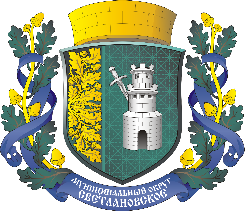 САНКТ-ПЕТЕРБУРГМУНИЦИПАЛЬНОЕ ОБРАЗОВАНИЕМУНИЦИПАЛЬНЫЙ ОКРУГСВЕТЛАНОВСКОЕМЕСТНАЯ АДМИНИСТРАЦИЯП О С Т А Н О В Л Е Н И ЕО признании утратившим силу Постановление Местной администрациивнутригородского муниципального образования Санкт-Петербурга муниципальный округ Светлановское от 30.04.2018 № 8«Об утверждении Порядка размещения сведений о доходах, расходах, об имуществе и обязательствах имущественного характера и сведений о расходах лица, замещающего должность главы Администрации муниципального образования Светлановское по контракту, на официальном сайте муниципального образования Светлановское в информационно-телекоммуникационной сети «Интернет» и (или) предоставление этих сведений средствам массовой информации для опубликования» На основании Предложения Прокуратуры Выборгского района Санкт-Петербурга от 09.02.2021 № 04-21-2021 и в связи с изменениями в федеральном законодательстве о противодействии коррупции, ПОСТАНОВЛЯЮ:Отменить Постановление Местной администрации внутригородского муниципального образования Санкт-Петербурга  муниципальный округ Светлановское от 30.04.2018 № 8 «Об утверждении Порядка размещения сведений о доходах,  расходах, об имуществе и обязательствах имущественного характера  и сведений о расходах лица, замещающего должность главы  Администрации муниципального образования Светлановское по контракту,  на официальном сайте муниципального образования Светлановское  в информационно-телекоммуникационной сети «Интернет»  и (или) предоставление этих сведений средствам массовой информации для опубликования» (далее – Постановление). Настоящее Постановление опубликовать в специальном выпуске информационно-публицистического журнала «События и размышления» и разместить на официальном сайте муниципального образования в информационно-телекоммуникационной сети «Интернет» по адресу: мосветлановское.рф. Настоящее Постановление вступает в силу со дня его официального опубликования (обнародования).Контроль за исполнением настоящего Постановления оставляю за собой.Глава местной администрации                                       			             С.С. Кузьмин«19» августа 2021 года  № 14